В соответствии с частью 3 статьи 47  Федерального закона от 31.07.2020 № 248-ФЗ «О государственном контроле (надзоре) и муниципальном контроле в Российской Федерации», утвердить:1. Доклад, содержащий результаты обобщения правоприменительной практики администрации Мариинско-Посадского района по муниципальному контролю в области охраны и использования особо охраняемых природных территорий за 2021 год согласно приложению к настоящему распоряжению.2. Распоряжение вступает в силу со дня подписания.Начальник отделаюридической службы                                                                                О.В. ЦветковаНачальник отделаградостроительства и развития                                                                О.И. Тихоноваобщественной инфраструктурыВедущий специалист-эксперт				                       	Л.Н. Степанцова Главный специалист-экспертотдела организационной работы                                                               С.В.СапожниковаЧёваш  РеспубликинСентервёрри районенадминистраций.Х У Ш У  № Сентерверри  хули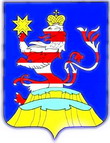 Чувашская  РеспубликаАдминистрацияМариинско-ПосадскогорайонаР А С П О Р Я Ж Е Н И Е11.04.2022 №  90-рг. Мариинский  ПосадГлава администрацииМариинско-Посадского районаВ.Н.Мустаев